Строительный пылесос      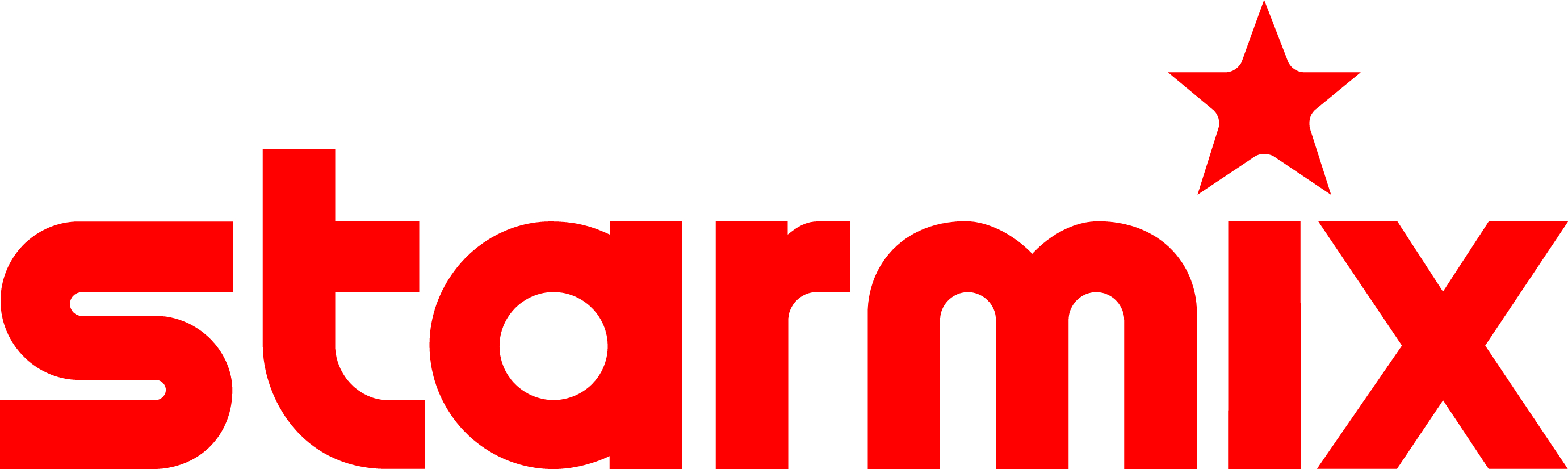  для работы с электроинструментом.         Любым!                          Тот, что у девушки – Ваш!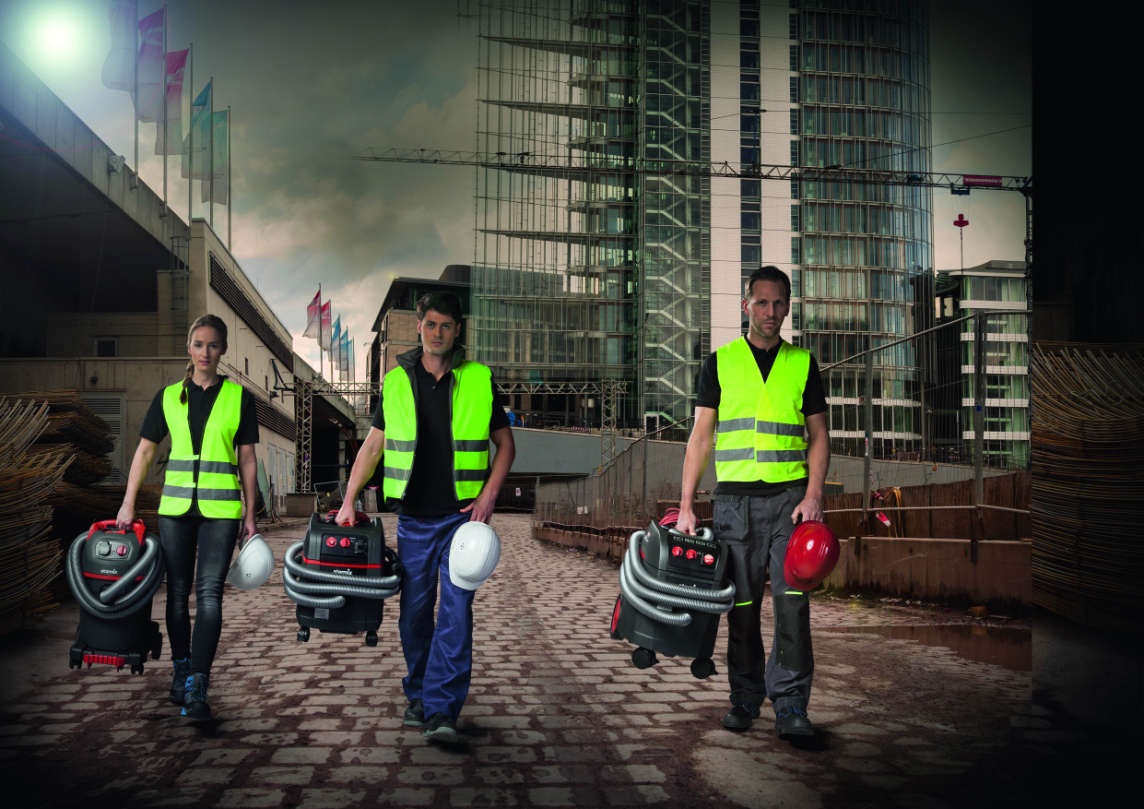 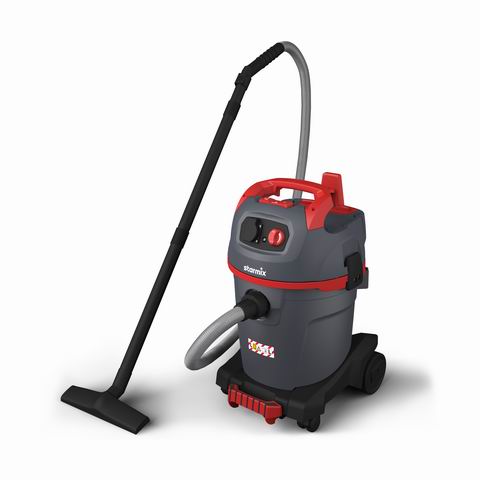 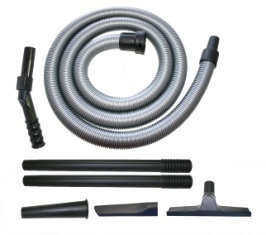 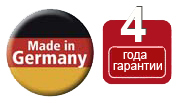 Розетка для  инструмента. Синхронизация включения/отключения.Автоматическая виброочистка фильтра во время перерывов в работе.Функция выдува.Может работать без мешков, собирать жидкость.Объем бака 32 л.Шланг 5 м., набор насадок в комплекте.